Envelope Coordinates East/Gulf Coast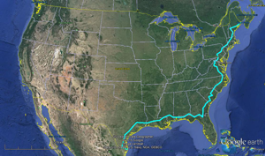 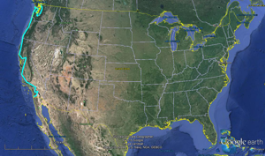 Envelope Coordinates West CoastLongitudeLatitude-66.9912776544.95106-69.0246931744.48347157-71.3539458844.31590624-70.8324085243.53978107-71.4692826542.99450207-71.850458342.56878325-72.6329531142.24285573-73.7609720941.57340001-75.4177353541.16045513-75.5132859540.97760259-75.8949807740.59717839-77.087818340.31716043-76.9351169739.7404083-77.136904939.47892638-77.5214383139.23234672-78.18186439.20509151-78.0229581438.85458432-78.2480109738.85150868-78.4272424238.65386145-78.4749061338.45056917-77.7957257938.18783394-77.7184996837.4174526-76.9271988836.67727201-76.9695633836.32542635-77.4099727335.62531705-77.9438517935.39118088-79.0013495135.06609794-80.4173214533.95297538-80.0070214133.57889126-80.8192585833.525388-80.8889189333.45493133-80.60490432.8314655-80.7458582232.72992747-80.978556432.79899352-81.7181904332.41549586-81.9609874832.1116145-82.3917346631.77868574-82.6621228830.2461686-83.305808730.84599397-84.3396026430.52890734-84.4173358530.53620355-85.4155630431.21389063-86.5399616930.76422176-88.5831809230.91918715-89.2671701431.36271246-90.4556606231.01950783-91.2093023430.59734934-92.0781286730.56230293-92.888964430.43364233-93.4622920230.28385417-94.1712395130.30242659-95.531917530.3806453-96.2368280429.72722906-97.021370828.88720709-97.7119762428.33943659-98.2938276426.09011054-98.2347719526.05244161-98.1927812426.05417553-98.1479396526.04811351-98.0997050626.0600601-98.0747906526.03797115-98.0394601526.04135172-97.961716526.0481257-97.8568040526.05287179-97.7328929126.01735287-97.6668782326.01969381-97.5804958925.93624629-97.5243065325.88645774-97.4223339125.83878833-97.3717176825.83919308-97.3564330625.86569582-97.3624005325.91231421-97.3246568725.91446442-97.2503045225.94735752-97.2136818125.95372595-97.1450736625.94735528LongitudeLatitude-122.676083549.00100421-122.635923448.69377372-122.657939448.54700758-122.635899548.43317546-122.444486948.51632399-122.130126248.59659809-122.103312948.58227326-121.824643948.3308493-121.701334448.10838992-121.630623447.90568424-121.634710547.61520131-121.621931147.2642317-121.72209347.09821725-121.940036346.82662296-122.153382346.65878568-122.212465746.67338662-122.301606346.65531775-122.452956946.71258032-122.580574747.25113295-123.370162647.33055369-123.137237547.56442262-123.01302947.81731509-123.005198547.9459928-122.970582448.01711118-123.149764848.0663075-124.013895448.12608676-124.141531748.16672696-124.210631448.17436005-124.588006448.32873185-124.105524248.01096608-124.063508548.0071853-124.056536147.97362321-123.876512247.56347416-124.162693247.38203375-123.615830845.43439938-123.642868544.89742125-123.539828844.28344504-123.885802943.59574134-124.228610742.51180771-124.015871341.72028018-123.889791241.53011186-123.528453139.99407662-123.473049239.03943156-122.442602438.57703104-122.109855938.475225-121.383047138.81201186-121.320023438.82338717-121.233840538.78833021-121.149297738.65781277-121.20830636.89919094-121.192024936.2695422-121.157149435.78316486-120.90443235.61720031-120.223297235.24739037-120.01205235.05751275-119.313011834.69299764-118.940086834.67554548-118.329695834.56495486-116.892587134.25687137-116.861401834.22852618-116.832131834.2138387-116.947906133.96886626-116.929789533.9500083-116.848590833.383866-116.209962833.67666725-116.163515633.66770635-116.398255232.90410247-116.386926632.86960805-116.421631232.8327247-116.823669332.71221587-116.821043132.57735485-116.912013732.55305736